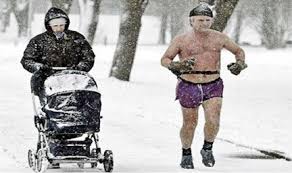 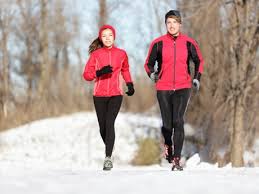 Training Details17 Week Training Program consists of 4 weeks Base and 13 weeks of Group Workouts.Training begins the week of Oct 24th (schedule posted on front page of website). FIRST MEETING – Wed Oct 26thSaturday Base Meetings will consist of a Light Run WorkoutThere will be 2 Training Groups BASED on MEETING times: morning and evening with all abilities welcomeevening meets Wed @ 5:30 pm and Sat @ 7:30 ammorning meets Wed @ 6:30 am and Sat @ 7:30 amTrain with other Boulder Strider Members at your goal pace in a non-intimidating atmosphere Boulder Striders’ Program RatesMAKE CHECKS PAYABLE TO: BOULDER STRIDERS OR CREDIT CARD...ADD $9 TO THE PROGRAM RATEPlease Print & Mail Registration (postmarked Oct 26th to get early bird) to: Boulder Striders, 4162 Saint Croix St, Boulder, CO 80301 OR Bring to First Meeting on Oct 26th2016-17 Fall/Winter Registration FormBy signing this Registration Form, I do not hold Colleen De Reuck, Boulder Striders or any of the Coaches liable for injury to myself during the 17 week training. One Form per Member…Photocopies are good.Signature: __________________________________________Early Bird SpecialPay by Oct 26th$275$250Twice/week - 4 weeks base / 13 weeks of twice a week trainingOnce/week – 4 weeks base/ 13 weeks of once a week training Regular Price Starts Oct 27th$300$275Twice/week - 4 weeks base / 13 weeks of twice a week trainingOnce/week – 4 weeks base/ 13 weeks of once a week trainingLast NameLast NameFirst NameFirst NameFirst NameFirst NameFirst NameFirst NameFirst NameFirst NameAddressAddressCityCityStateStateStateStateStateStateStateStateZipZipZipDOBDOBEmailEmailEmailEmailEmailDay PhoneDay PhoneEvening: Wed/Sat (5:30 pm /7:30 am )Evening: Wed/Sat (5:30 pm /7:30 am )Evening: Wed/Sat (5:30 pm /7:30 am )Evening: Wed/Sat (5:30 pm /7:30 am )Evening: Wed/Sat (5:30 pm /7:30 am )Evening: Wed/Sat (5:30 pm /7:30 am )Evening: Wed/Sat (5:30 pm /7:30 am )Evening: Wed/Sat (5:30 pm /7:30 am )Evening: Wed/Sat (5:30 pm /7:30 am )Evening: Wed/Sat (5:30 pm /7:30 am )Evening: Wed/Sat (5:30 pm /7:30 am )Evening: Wed/Sat (5:30 pm /7:30 am )Evening: Wed/Sat (5:30 pm /7:30 am )Evening: Wed/Sat (5:30 pm /7:30 am )Morning: Wed/Sat (6:30 am / 7:30 am )Morning: Wed/Sat (6:30 am / 7:30 am )Morning: Wed/Sat (6:30 am / 7:30 am )Morning: Wed/Sat (6:30 am / 7:30 am )Morning: Wed/Sat (6:30 am / 7:30 am )Morning: Wed/Sat (6:30 am / 7:30 am )Morning: Wed/Sat (6:30 am / 7:30 am )Morning: Wed/Sat (6:30 am / 7:30 am )Morning: Wed/Sat (6:30 am / 7:30 am )Morning: Wed/Sat (6:30 am / 7:30 am )Morning: Wed/Sat (6:30 am / 7:30 am )Morning: Wed/Sat (6:30 am / 7:30 am )Morning: Wed/Sat (6:30 am / 7:30 am )Morning: Wed/Sat (6:30 am / 7:30 am )Morning: Wed/Sat (6:30 am / 7:30 am )Morning: Wed/Sat (6:30 am / 7:30 am )